Western Region Poultry Club Inc.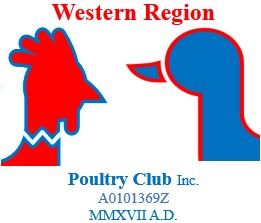 (Affiliated: Victorian Poultry Fanciers Association Inc.)2018Inaugural Championship ShowSaturday July 21st 2018.Daylesford Poultry Pavilion,Victoria Park,Corner Burrall Street & Ballan – Daylesford Road,Daylesford, Victoria.Google Map: https://goo.gl/maps/nBXWSiSLtkC2Judges:	Michael Holmes - Waterfowl, Soft Feather & SpecialsLen Wills - Hard Feather, Juniors & SpecialsPavilion opens at 8 am.Birds must be penned by 10-15 am.Judging starts at 10-30 am.This late start is to allow those who wish to pen birds at the OEG National Show in Ballarat.All Exhibitors are to be current Members of the VPFA& must state their VPFA Membership number on the entry formor purchase a Day Pass at $10.Class numbers as per the VPFA Standard Schedule.Entry fees:	Senior $2-50 per bird.		Junior $1-50 per bird.Payment on the day of the Show by EFTPOS, cash or cheque made payable to:Western Region Poultry Club Inc.E-mail entries to: 	WRPCAdmin@maremmasheepdog.infoPhone entries to: 	04 0786 4506 (NO MMS available)Entries close at 5pm on Monday July 16th, 2018.or when the Pavilion is full.Due to limited pen numbers & their sizes no Muscovy, Geese, Turkey or Guinea Fowl.Sausage sizzle & drinks will be for sale.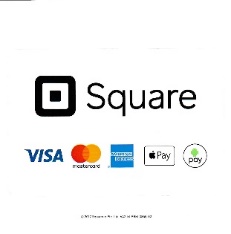 https://squareup.com/i/WRPOULTRYCEFTPOS AcceptedShow Secretary: 	Ron Walsh - 	04 0786 4506Show Manager: 	Robert Rogers - 	04 8777 0326PROUD SPONSORS & SUPPORTERSOFWESTERN REGION POUTLRY CLUB INC.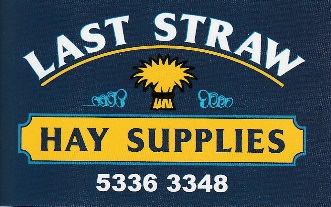 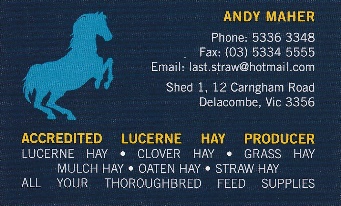 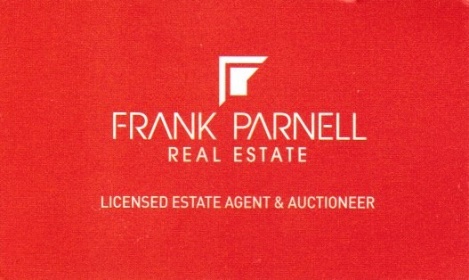 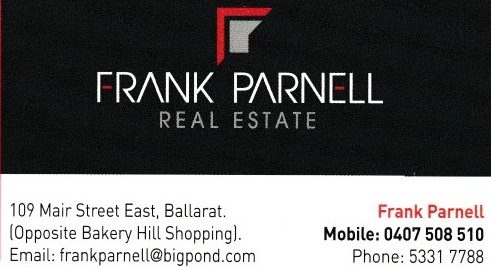 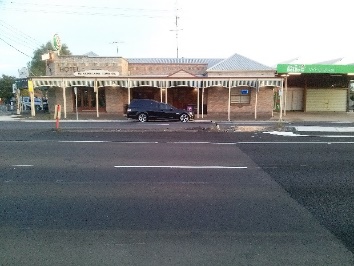 Winchelsea TavernCorner Willis & Austin StreetsWinchelseaPhone: 03 5267 2533enquiries@winchelseamotel.comhttps://squareup.com/i/WRPOULTRYCSign up for EFTPOS & fee free processing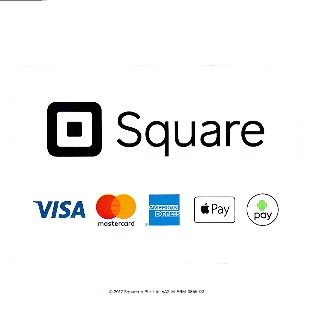 Bacchus Marsh, Melton & District Poultry Club Inc.Daylesford & District Agricultural Society Inc. 			http://daylesfordshow.com/MAJOR AWARDSAll Major Awards as listed below will receive aLimited Edition Special Prize Card.Western Region Poultry Club Inc.Show Rules & RegulationsThese Show Rules & Regulations shall be enforced in conjunction with those of the Victorian Poultry Fanciers Association (VPFA).All Show Rules & Regulations shall encourage the aims, rules & constitution of Western Region Poultry Club Inc. (WRPC)Exhibits must be the property of the Exhibitor as shown on the entry form for at least 14 days prior to the day of the Show.WRPC Committee reserves the right to refuse any entry or part thereof without giving the reason for the decision.WRPC shall not be liable for any loss, theft or damage to any property, including Exhibits, at the Show.WRPC shall not be liable for any illness, disease or infection to any Exhibit.Any Exhibit entered in the wrong Class shall be disqualified.Judges are not liable to give a placing to an Exhibit that in their opinion does not meet the minimal standard for the described Breed.Non identifiable leg bands are permitted.Exhibitors are responsible for the feed & water of their own Exhibits & may only do so after the completion of all Judging.Exhibitors must supply their own water & feed containers.Only Judges may use Judging Sticks.No Exhibit may be handled by anyone after penning except by Judges, Stewards or the Show Manager.The Show Manager may have an Exhibit removed from the Show at any time for any reason.The Show Manager shall give permission for the removal of Exhibits at the ending of the Show.WRPC Committee has the right to alter or change a Judge at any time for any reason.No person may interfere with the Judging process if they are not on the Judging Panel.Junior Exhibitors must be between 6 & 16 years of age as defined by the VPFA.All Junior entries must have a J prefix for the class.Juniors are only eligible for Junior Awards.No Exhibitor will be allowed to enter in “both” Junior & Adult classes.Cockerel & Pullet, Duckling & Drakeling Exhibits must be under 12 months of age on the day of the Show.All entries must conform to the current VPFA Standard Schedule & be on the attached entry form or a reasonable copy.Class numbers as per the current VPFA Standard Schedule.No Muscovy, Geese, Turkeys or Guinea Fowl accepted due to pen numbers & sizes.A Third Card will be awarded in Classes where four or more Exhibits are displayed. This number does not include Absentee & Disqualified Exhibits.Western Region Poultry Club Inc.2018 Championship Show Entry FormClass numbers as per the VPFA Standard Schedule.Name:	________________________________________________________________Address:	________________________________________________________________		________________________________________________________________E-mail:	________________________________________________________________Phone:	_________________________________________VPFA Membership Number: ________Or Purchase Day Pass at $10.Entries:		at $		Sub Total:	$Day Pass:		at $10				$Grand Total:						$I certify that the Exhibits entered & exhibited by me are my bona fide property & I agree to be bound by the rules & regulations of the VPFA & Western Region Poultry Club Inc.Name: __________________________________Signature: _______________________________Date: __________________E-mail this entry form to: 	WRPCAdmin@maremmasheepdog.infoOr phone entries to: 		04 0786 4506Payment on the day of the Show by EFTPOS, cash or chequemade payable to: Western Region Poultry Club Inc.No:AwardDonor / PrizeWinnerNotesBest Belgian Bantam in ShowBelgian Bantam Club of Australia SashJunior Best Belgian Bantam in ShowBelgian Bantam Club of Australia RosetteBest Hamburgh in ShowHamburgh Club of Australia SashChampion Langshan in ShowLangshan Club of Victoria SashChampion Leghorn in ShowLeghorn Club of Victoria Prize CardJunior Champion Leghorn in ShowLeghorn Club of Victoria Prize CardReserve Champion Modern Game in ShowModern Game Promotional Society Trophy & RosetteChampion Modern Game in ShowModern Game Promotional Society Trophy & RosetteChampion Pekin MalePekin Bantam Club of Australia SashChampion Pekin FemalePekin Bantam Club of Australia SashChampion Rhode Island BantamRhode Island Club of Australia SashChampion Rhode Island StandardRhode Island Club of Australia SashBest Ancona in ShowVictorian Rare & New Breeds Poultry Society $20Best Rare Breed in ShowVictorian Rare & New Breeds Poultry Society $30Best Wyandotte in ShowWyandotte Club of Victoria CertificateBest Pit Game in ShowJournal Points
Queensland Pit Game Fowl Club Sash & Club BookBest Large Pit Game in ShowQueensland Pit Game Fowl Club BadgeBest Bantam Pit Game in ShowQueensland Pit Game Fowl Club BadgeBest Junior Pit Game in ShowQueensland Pit Game Fowl Club Badge & Club BookBest Plymouth Rock in ShowJournal Points
Frank Parnell Real Estate RosetteReserve Large Junior Orpington in ShowOrpington Club of Australia CertificateBest Large Junior Orpington in ShowOrpington Club of Australia CertificateReserve Bantam Junior Orpington in ShowOrpington Club of Australia CertificateBest Bantam Junior Orpington in ShowOrpington Club of Australia CertificateBest Large Orpington in ShowOrpington Club of Australia RosetteBest Bantam Orpington in ShowOrpington Club of Australia RosetteBest Orpington Soft Feather in ShowJournal Points
Winchelsea Tavern RosetteBest Pekin Waterfowl in ShowJournal Points
Frank Parnell Real Estate RosetteBest Crele in ShowRosetteBest Wyandotte in ShowRosetteBest Silkie in ShowRosetteBest Polish in ShowRosetteBest Cayuga in ShowRosetteBest Rouen in ShowRosetteBest Mallard in ShowRosetteBest True Bantam in ShowFramed CertificateBest Standard Laced or
Pencilled Wyandotte in ShowFramed CertificateBest Standard Buff, Speckled or
Coronation Sussex in ShowFramed CertificateBest Bantam Sussex in ShowSussex Club of Queensland RosetteBest Standard Sussex in ShowSussex Club of Queensland RosetteBest Sussex in ShowSussex Club of Queensland RosetteBest Standard Mediterranean
Bird in ShowFramed CertificateBest Standard Dutch, French or
Belgian Bird in ShowFramed CertificateReserve Junior Hard Feather in ShowBest Junior Hard Feather in ShowRosetteBest Junior Sussex in ShowSussex Club of Queensland RosetteReserve Junior Soft Feather in ShowBest Junior Soft Feather in ShowRosetteReserve Junior Waterfowl in ShowBest Junior Waterfowl in ShowRosetteReserve Junior in ShowRosetteBest Junior in ShowWalsh Family Perpetual Shield
Frank Parnell Real Estate RosetteReserve Bantam Light Hard FeatherBest Bantam Light Hard FeatherRosetteReserve Bantam Heavy Hard FeatherBest Bantam Heavy Hard FeatherRosetteReserve Light Hard FeatherBest Light Hard FeatherRosetteReserve Heavy Hard FeatherBest Heavy Hard FeatherRosetteReserve Hard Feather in ShowRosetteBest Hard Feather in ShowRobert Rogers Perpetual Shield
Winchelsea Tavern RosetteReserve Bantam Light Soft FeatherBest Bantam Light Soft FeatherRosetteReserve Bantam Heavy Soft FeatherBest Bantam Heavy Soft FeatherRosetteReserve Standard Light Soft FeatherBest Standard Light Soft FeatherRosetteReserve Standard Heavy Soft FeatherBest Standard Heavy Soft FeatherRosetteReserve Soft Feather in ShowRosetteBest Soft Feather in ShowGraham Pearce Perpetual Shield
Winchelsea Tavern RosetteReserve Bantam WaterfowlBest Bantam WaterfowlRosetteReserve Light WaterfowlBest Light WaterfowlRosetteReserve Heavy WaterfowlBest Heavy WaterfowlRosetteReserve Waterfowl in ShowRosetteBest Waterfowl in ShowPeter Fitzgerald Perpetual Shield
Winchelsea Tavern RosetteReserve Bird in ShowFrank Parnell Real Estate Perpetual Shield
Last Straw ShieldChampion Bird in ShowLast Straw Perpetual Shield
Last Straw Shield
VPFA RosetteClassPenDetails